Сервис академия СамсунгСервис академия содержит 2 курса Сервисное обслуживание мобильных устройств СамсунгСервисное обслуживание цифровых телевизоров СамсунгОбщий вид 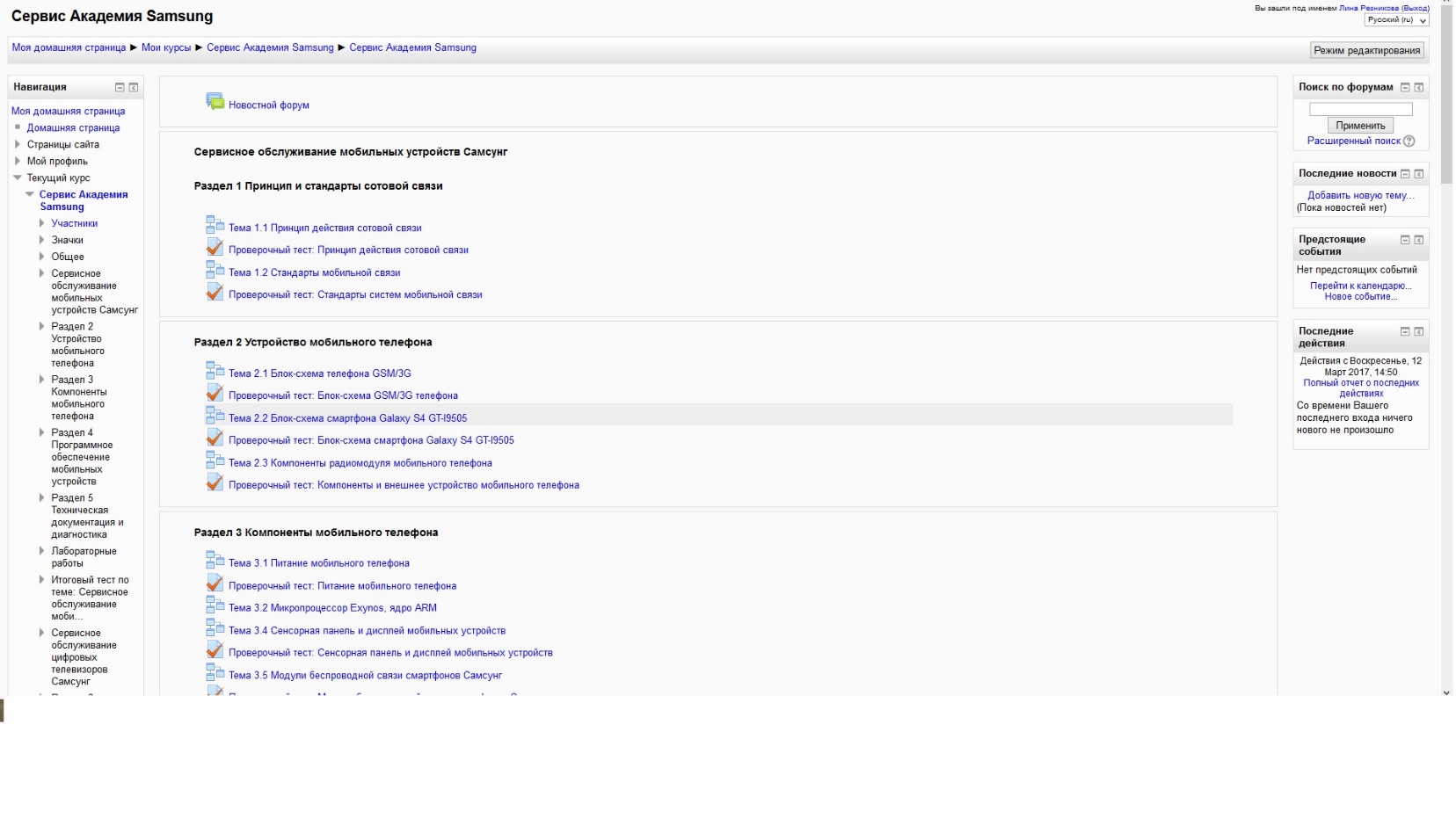 Лекция 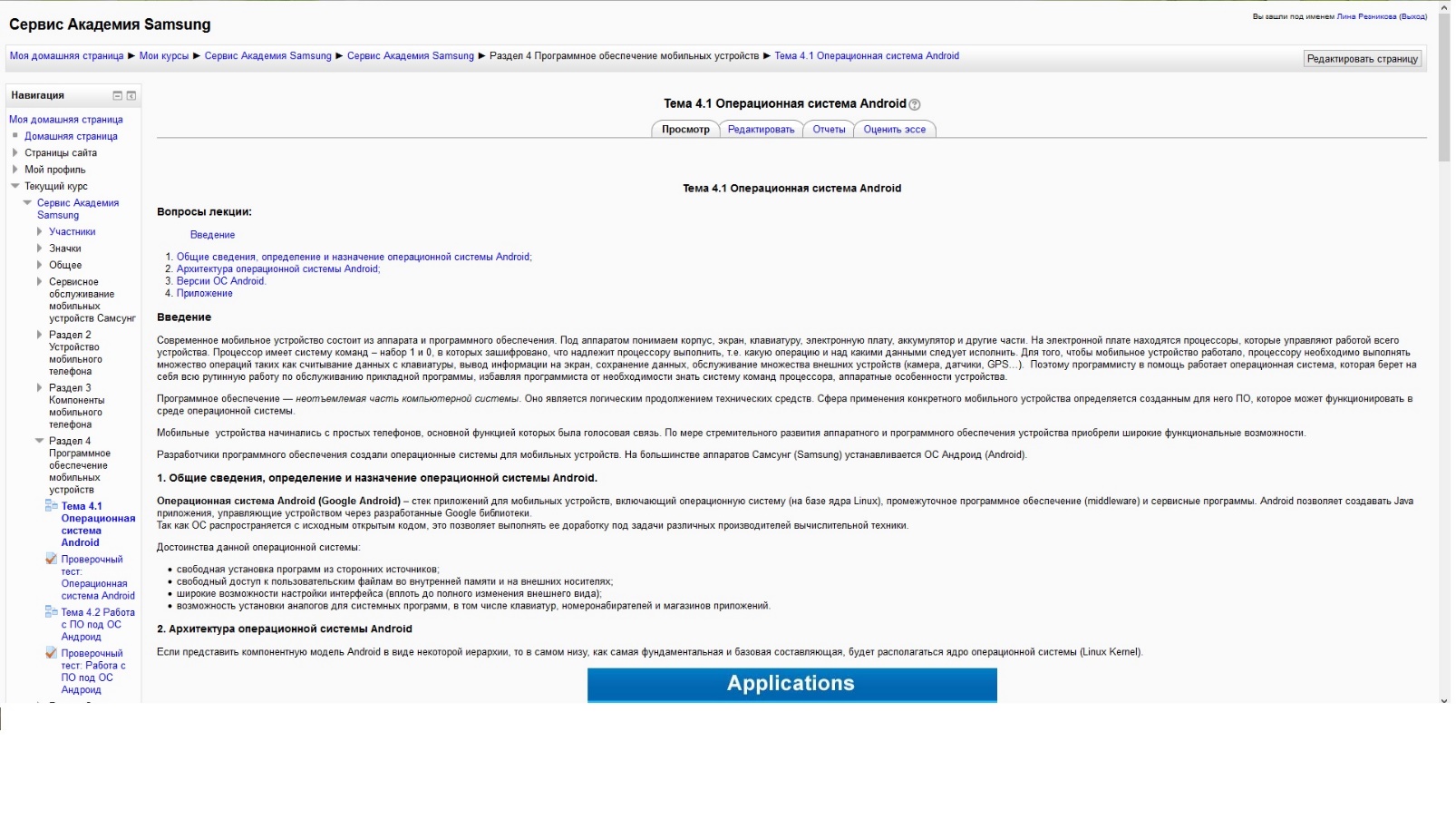 Тест 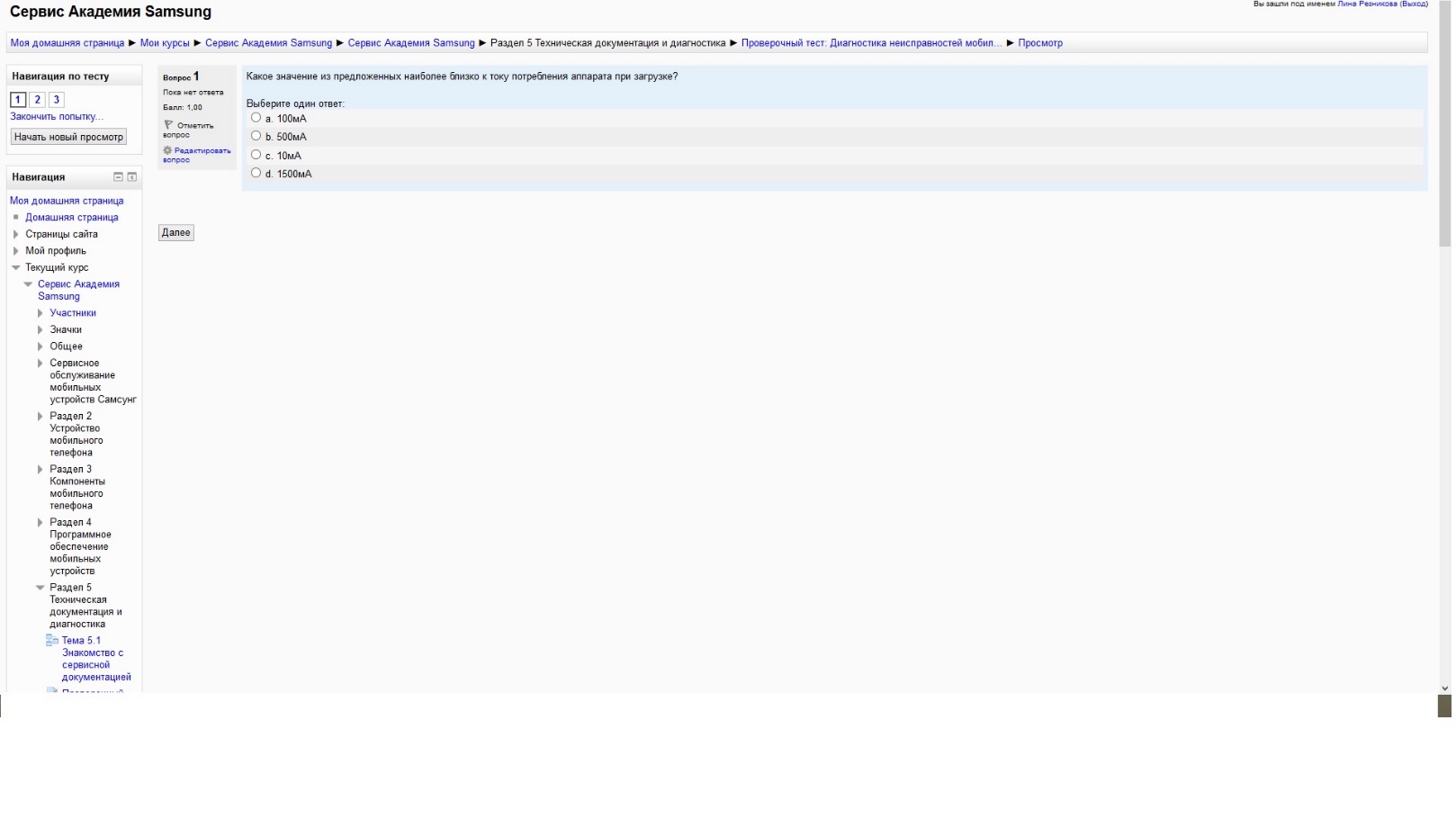 Лабораторная работа 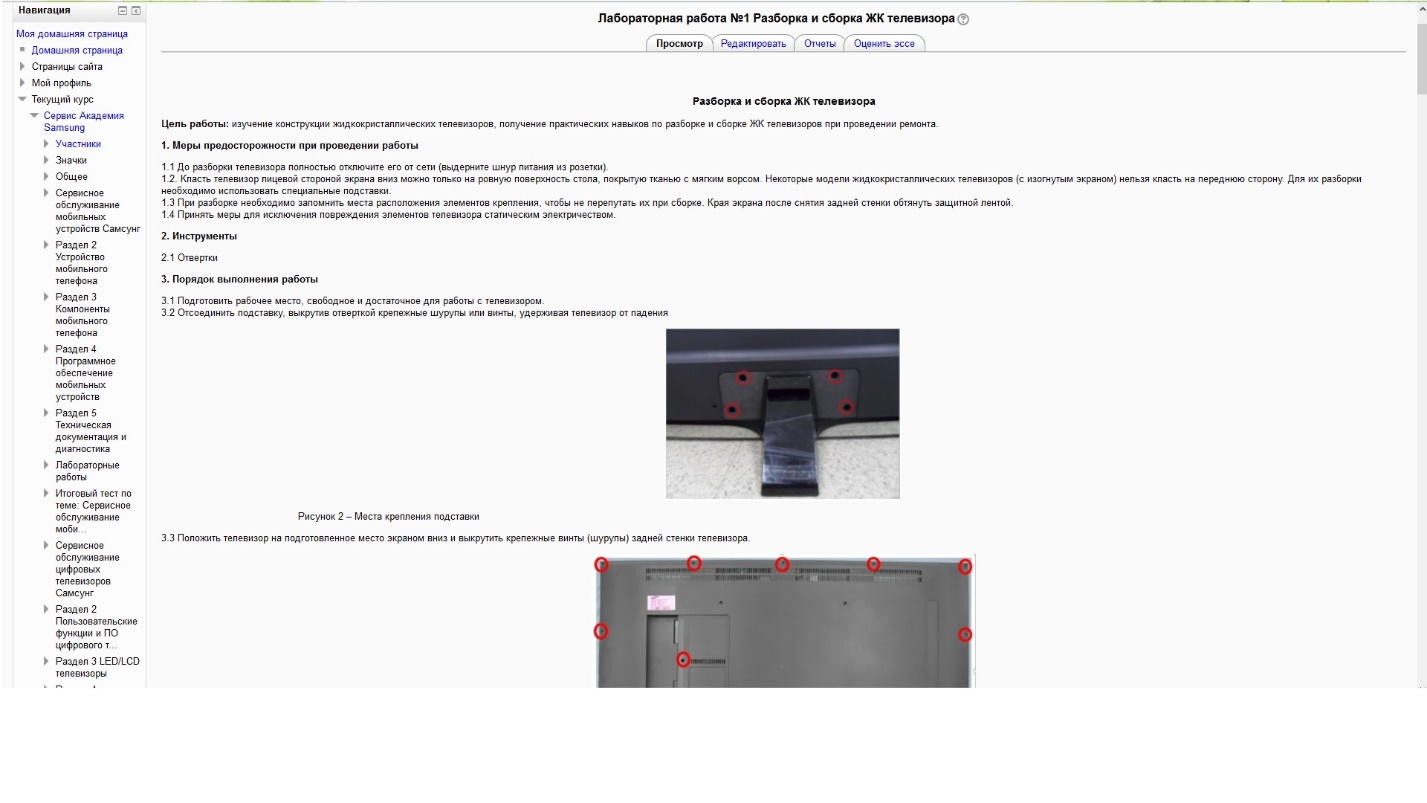 